Учащиеся 1-Б класса приняли активное участие в конкурсе «EXPO2017 глазами детей» . Ребята нарисовали рисунки отметив различные павильоны, разных стран. Все участники были награждены памятными дипломами участника.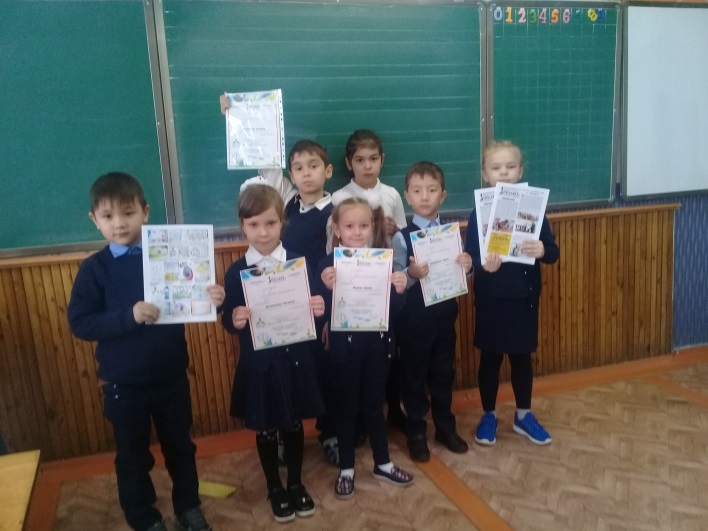 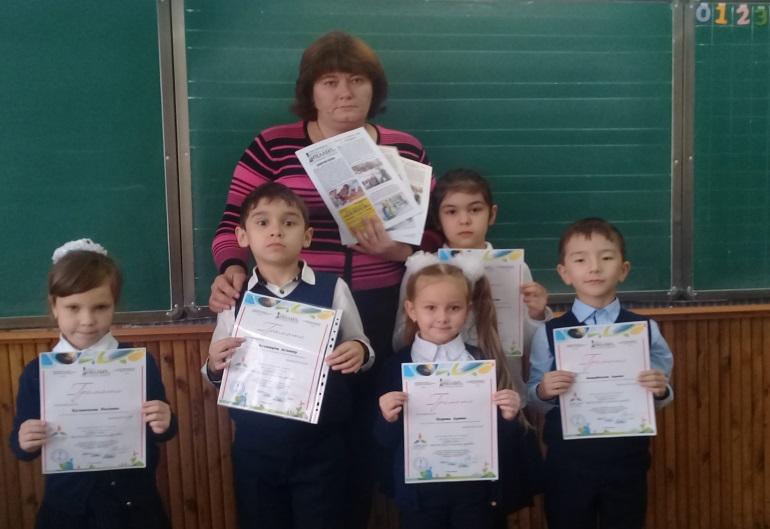 